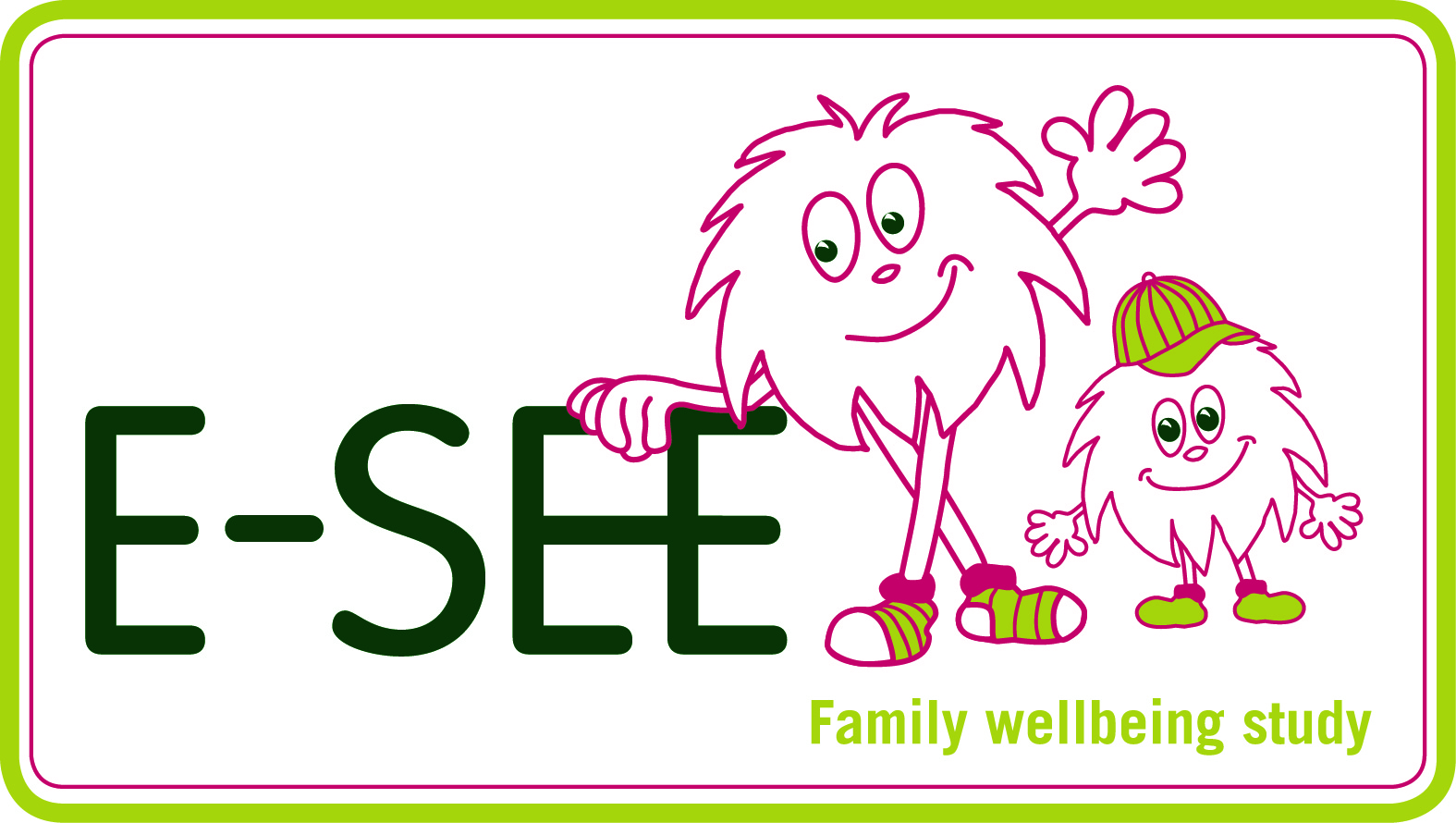 Follow-up Questionnaire for Professionals Trained in IY Baby and/or ToddlerPERSONAL AND CONFIDENTIAL This short questionnaire forms part of process evaluation for the Enhancing Social and Emotional well-being in the Early years (E-SEE) Study, and is intended to capture the experiences of facilitators who were trained to deliver the Incredible Years baby and/or toddler programme. The aim is to understand how you experienced delivering the programme, whether you accessed available supervision, and how supported you felt in delivering the groups. The questionnaire is strictly confidential and all information provided will be stored securely, in line with the Data Protection Act 1998 and NIHR ethical procedures. All data will be anonymised and you will never be individually identified in reports or publications. This questionnaire should take 5-10 minutes to complete. Many thanks for your co-operation. If you have any questions or concerns, please refer to the participant information sheet (Version 2, 13.08.2015) or contact Dr Vashti Berry on v.berry@exeter.ac.uk or 01392 722394. Personal
IY DeliveryPerspectiveMany thanks for your time taken to complete this questionnaire. If you have any questions or concerns, please contact Dr Vashti Berry on v.berry@exeter.ac.uk or 01392 722394. First Name and Surname[open response]Email and/or contact telephone number[open response]Your employing organisation [open response]Current role and grade in this organisation[open response]How many IY Baby groups did you deliver?How many IY Toddler groups did you deliver? 012345+Were you able to do a dry run of the programme before the research groups began?Yes /NoTo what extent did the training provided prepare you to set up and run the groups you delivered?Not at all wellNot very wellSomewhatWellVery wellDid you attend/join the supervision provided? If no, why did you not attend the supervision?If yes, how many supervision sessions did you attend?If yes, how useful did you find the supervision provided in supporting your delivery of the IY group sessions?Yes/ No[open response]1-2 sessions3-5 sessions6+ sessionsNot at all usefulNot very usefulSomewhat usefulUsefulVery usefulAre you working towards being a certified IY group leader?Yes / No / Not sureWere you able to review the group’s weekly fidelity data (i.e. parent attendance and satisfaction, leaders’ adherence to core components on checklist, quality of delivery) with your service manager or peer leader?No, we never did thisWe seldom did thisWe did this occasionallyWe did this regularlyAre you planning on running more Incredible Years Baby or Toddler groups in the future?Yes / No / Not sureOn a scale of 1-5, how confident do you currently feel to set up and run a parenting group?1 – Not at all confident2 – Not very confident3 – Somewhat confident4 – Confident5 – Very confidentOrganisational support is a factor in the successful implementation of parenting groups, ensuring practitioners have the time, resources and encouragement to deliver programmes effectively. On a scale of 1-5, how supportive was your organisation of practitioners delivering the Incredible Years parenting groups? If 1-3, please explain your response.1 - Not at all supportive2 - Not very supportive3 - Somewhat supportive4 - Supportive5 - Very supportive[open response]Is there anything else you would like to tell us about yourself or your organisation that you feel might have been an important influence on your ability to deliver the Incredible Years parenting programme/s successfully?[open response]